.Intro: Start on the 2nd «HOney» (1 second into track !!!). Start with weight on L foot.**2 Restarts:*1st: On wall 2 (starts at 6:00), do the first 32 counts and add an &-count stepping L next to R to Restart the dance facing 12:00*2nd: On wall 6 (starts at 6:00). Do the first 16 counts and Restart the dance facing 6:00[1 – 9] 	Monterey Turn, Sweep, Weave, Hitch, Behind ball Step, Kick Ball Step[10 – 16] 	Shorty George, Rock Step, Together, 1/2 turn Step, Triple Full Turn, Together, Back R[17 – 24] 	Big step back L, Drag, Ball Step, ¼ L Side Step R, Cross & Hitch, Behind Side Cross[25 – 32] 	Ball Step with 1/8 L, Toe Strut & Hip Bump, Step 3/8 L, Rock, Hitch, Behind, Point L[33 – 40] 	Ball Step Diagonally, Step & Hitch, Fwd R, L Mambo Step, Drag, Ball Step, 1/8 Mambo[41 – 48] 	Cross, Hold & Cross, 1/2 turn Cross Shuffle, Mambo Cross x2[49 – 56] 	R side rock, ¼ L & Flick, Fwd R, Step Lock Step, Rocking Chair with 1/4 turn[57 – 64] 	Side R, Touch, Point, Hold, Back Rock Side, Side L, Touch, Point, Hold, Back RockENJOY!Ending :	Wall 7 is your last wall (starts at 6:00). Finish the whole dance to end facing 12:00 again 	12:00Guillaume Richard: cowboy_gs@hotmail.frNiels Poulsen: nielsbp@gmail.comGary O’Reilly: oreillygary1@eircom.netLast Update - 19th April 2018Mates of Soul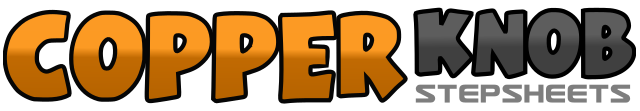 .......Count:64Wall:2Level:Advanced.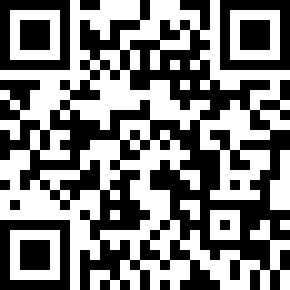 Choreographer:Guillaume Richard (FR), Niels Poulsen (DK) & Gary O'Reilly (IRE) - April 2018Guillaume Richard (FR), Niels Poulsen (DK) & Gary O'Reilly (IRE) - April 2018Guillaume Richard (FR), Niels Poulsen (DK) & Gary O'Reilly (IRE) - April 2018Guillaume Richard (FR), Niels Poulsen (DK) & Gary O'Reilly (IRE) - April 2018Guillaume Richard (FR), Niels Poulsen (DK) & Gary O'Reilly (IRE) - April 2018.Music:The Mates of Soul - Taylor John Williams : (Remastered - iTunes)The Mates of Soul - Taylor John Williams : (Remastered - iTunes)The Mates of Soul - Taylor John Williams : (Remastered - iTunes)The Mates of Soul - Taylor John Williams : (Remastered - iTunes)The Mates of Soul - Taylor John Williams : (Remastered - iTunes)........1 – 3Point R to R side (1), Turn 1/2 R stepping R next to L (2), sweep L from back to front (3) 	6:004&5Cross L over R (4), Step R to R side (&), Cross L behind R(5) 	6:006&7Sweep or Hitch R from front to back (6), cross R behind L (&), Step L to side 	6:008&1Kick R fwd going up on ball of L (8), Step R down and next to L (&), Step L fwd (1) 	6:002&3 – 4Step R fwd (2), Step L fwd (&), Rock R fwd (3), Recover on L (4) 	6:00&5Step R next to L (&), Turn 1/2 L stepping LF fwd (5) 	12:006&7Turn 1/2 L stepping back R (6), Turn 1/2 L stepping L fwd (&), Step R fwd (7) 	12:008&Step L next to R (8), Step back R (&) * 2nd restart here, on wall 6, facing 6:00 	12:001 – 2Step L a big step back (1), Drag R next to L (2) 	12:00&3 – 4Step R next to L (&), Step L fwd (3), Turn ¼ L stepping R to R side (4) 	9:005 – 6Cross L behind R and Hitch R knee (5), Make 1/2 circle from front to back with R knee (6) 	9:00&7 – 8Cross R behind L (&), Step L to L side (7), Cross R over L (8) 	9:00&1Turn 1/8 R stepping L to L side (&), Step R next to L 	10:302&3Touch L toes fwd (weight on R) and bump hips fwd (2), Bump hips back (&), Step on L (3) 	10:304&5Step R fwd (4), Turn 3/8 L stepping on L (&), Rock R fwd (5) 	6:006 - 7 - 8Recover on L hitching R knee (6), Cross R slightly behind L (7), Point L to L side (8) *1st restart here, on wall 2, facing 12 :00 (see top of step sheet for detailed explanation) 	6:00&1-2Step L next to R (&), Turn 1/8 R stepping R fwd (1), Step L next to R Hitching R knee (2) 	7:303 - 4&Step R fwd (3), Rock L fwd (4), Recover on L (&) 	7:305 – 6Step back L (5), Drag R next to L (6) 	7:30&7–8&Step R next to L (&), Step L fwd (7), Turn 1/8 L rocking R to R side (8), Recover on L (&) 	6:001 - 2&3Cross R over L (1), HOLD (2), Step L to L side (&), Cross R over L (3) 	6:004&5Turn 1/4 L stepping L fwd (4), Turn 1/4 L stepping R next to L (&), Cross L over R (5) 	12:006&7Rock R to R side (6), Recover on L (&), Cross R over L (7) 	12:00&8&Rock L to L side (&), Recover on R (8), Cross L over R (&) 	12:001 - 2 - 3Rock R to R side (1), Turn ¼ L stepping L next to R and Flick R back (2), Step R fwd (3) 	9:004&5Step L fwd (4), Cross R behind L (&), Step L fwd (5) 	9:006&7&Rock R fwd (6), Recover on L turning 1/8 L (&), Rock R back (7), Recover on L turning 1/8 L 	7:308&Rock R fwd (8), Recover on L 	6:001 – 2aStep R to R side (1), Touch L behind R (2), Point L to L side (a) 	6:003 - 4&HOLD (3) - Rock L behind R (4), Recover on R (&) 	6:005 - 6aStep L to L side (5), Touch R behind L (6), Point R to R side (a) 	6:007 - 8&HOLD (7) - Rock R behind L (8), Recover on L (&) 	6:00